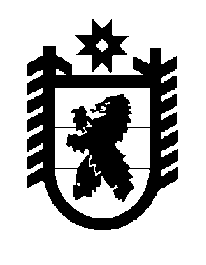 Российская Федерация Республика Карелия    ПРАВИТЕЛЬСТВО РЕСПУБЛИКИ КАРЕЛИЯРАСПОРЯЖЕНИЕот 6 июня 2013 года № 317р-Пг. Петрозаводск В целях обеспечения реализации Соглашения между Правительством Республики Карелия, ОО «Объединение организаций профсоюзов в Республике Карелия» и Союзом промышленников и предпринимателей (работодателей) Республики Карелия на 2013-2015 годы:1. Утвердить прилагаемый план мероприятий на 2013 год по реализации Соглашения между Правительством Республики Карелия,              ОО «Объединение  организаций профсоюзов в Республике Карелия» и Союзом промышленников и предпринимателей (работодателей) Республики Карелия на 2013-2015 годы (далее – План мероприятий).2. Органам исполнительной власти Республики Карелия:принять меры по выполнению Плана мероприятий в полном объеме и в установленные сроки;информацию о ходе выполнения Плана мероприятий представить в Министерство труда и занятости Республики Карелия по итогам полугодия к 15 июля 2013 года и 20 февраля 2014 года.3. Министерству труда и занятости Республики Карелия представить обобщенную информацию о ходе выполнения Плана мероприятий Главе Республики Карелия к 22 июля 2013 года и 1 марта 2014 года.             ГлаваРеспублики  Карелия                                                             А.П. ХудилайненУтвержден  распоряжениемПравительства  Республики Карелияот 6 июня 2013 года № 317р-ППлан мероприятий на 2013 годпо реализации Соглашения между Правительством Республики Карелия,ОО «Объединение организаций профсоюзов в Республике Карелия»и Союзом промышленников и предпринимателей (работодателей) Республики Карелияна 2013-2015 годы__________________________Пункты Соглаше-нияПункты Плана ме-роприятийМероприятияОтветственные исполнители Срок исполнения12345В области экономической политики (приложение № 1 к Соглашению)В области экономической политики (приложение № 1 к Соглашению)В области экономической политики (приложение № 1 к Соглашению)В области экономической политики (приложение № 1 к Соглашению)В области экономической политики (приложение № 1 к Соглашению)1.1.Проведение мониторинга показателей (в сравнении с предыдущим периодом):- темп роста валового регионального продукта  (в сопоставимых ценах);-  индекс физического объема оборота розничной торговли;- индекс промышленного производства;- индекс потребительских цен;- темп роста среднемесячной номинальной заработной платы;- темп  роста среднедушевых денежных доходов населения;- реальные денежные доходы населения;- численность населения с доходами ниже прожиточного минимума органы исполнительной власти Республики Карелия в течение года2.Проведение мониторинга основных показателей деятельности ведущих предприятий по видам экономической деятельности: лесозаготовки, деревообработка и целлюлозно-бумажное производство. Проведение работы с руководителями и собственниками предприятий лесопромышленного комплекса по обеспечению стабильной деятельности предприятий отрасли и выполнению прогнозных (плановых) показателей на 2013 годМинистерство по природопользованию и экологии Республики Карелия в течение года1234552.3.Проведение мониторинга реализации Программы социально-экономического развития Республики Карелия на период до 2015 года (как инструмента реализации Стратегии социально-экономического развития Республики Карелия до 2020 года, Концепции социально-экономического развития Республики Карелия на период до 2017 года)Министерство экономического развития Республики Карелия совместно с органами исполнительной власти Республики Карелия в течение годав течение года3.4.Разработка проекта закона Республики Карелия «О внесении изменений в Закон Республики Карелия от 30 декабря 1999 года № 384-ЗРК «О налогах (ставках налогов) на территории Республики Карелия», предусматривающего совершенствование налогообложения субъектов малого предпринимательства в рамках применения упрощенной системы налогообложения и патентной системы налогообложенияМинистерство финансов Республики Карелиядо 1 июня2013 годадо 1 июня2013 года5.5.Обеспечение открытого доступа к сведениям о наличии объектов недвижимого имущества, которые могут быть использованы в инвестиционных (предпринимательских) целяхГосударственный комитет Республики Карелия по управлению государственным имуществом и размещению заказов для государственных нуждв течение годав течение года6.6.Участие совместно с представителями Союза промышленников и предпринимателей (работодателей) Республики Карелия, ОО «Объединение организаций профсоюзов в Республике Карелия» в системе государственного стратегического планирования и контроля органы исполнительной власти Республики Карелия в течение года7.7.Оказание содействия в реализации комплексных инвестиционных планов модернизации монопрофильных муниципальных образований Республики КарелияМинистерство экономического развития Республики Карелия совместно с органами исполнительной власти Республики Карелия в течение года8.8.Разработка проекта закона Республики Карелия «О внесении изменений в Закон Республики Карелия от 30 декабря 1999 года № 384-ЗРК «О налогах (ставках налогов) на территории Республики Карелия», предусматривающего сохранение льготного режима налогообложения для организаций, реализующих на территории Республики Карелия инвестиционные проектыМинистерство финансов Республики Карелиядо 1 июня2013 года8.9.Проведение работы с потенциальными инвесторами по реализации инвестиционных проектов на территории Республики Карелия, в том числе по включению инвестиционных проектов в перечень приоритетных инвестиционных проектов в области освоения лесовМинистерство по природопользованию и экологии Республики Карелия в течение года8.10.Выполнение мероприятий на 2013 год по реализации Основных направлений инвестиционной политики Правительства Республики Карелия на 2011-2015 годы, утвержденных распоряжением Правительства Республики Карелия от 21 апреля              2011 года № 185р-ПМинистерство экономического развития Республики Карелия совместно с органами исполнительной власти Республики Карелияв течение года9.11.Обеспечение достижения целевых индикаторов и показателей результативности долгосрочных целевых и государственных программ Республики Карелия, выполнение в полном объеме запланированных мероприятийорганы исполнительной власти Республики Карелия, являющиеся  исполнителями долгосрочных целевых и государственных программ Республики Карелия в течение года10.12.Обеспечение реализации подпрограммы «Обеспечение жильем молодых семей» на 2011-2015 годыМинистерство строительства Республики Карелия в течение года11.13.Проведение организационных мероприятий, подготовка пакета документов для перевода котельной ООО «Санаторий «Марциальные воды» на природный газМинистерство строительства Республики Карелия, Государственный комитет Республики Карелия по управлению государственным имуществом и размещению заказов для государственных нужддекабрь12.14.Заключение соглашений о предоставлении субсидии на компенсацию части потерь в доходах, возникающих в результате государственного регулирования тарифов на перевозку пассажиров в поездах пригородного сообщения Министерство экономического развития Республики Карелия в течение года12.15.Заключение государственных контрактов на проведение отдельных мероприятий в области воздушного транспортаМинистерство экономического развития Республики Карелия в течение года12.16.Заключение соглашения на предоставление субсидий на осуществление пассажирских перевозок водным транспортом с организацией, выигравшей конкурс на осуществление данного вида деятельностиМинистерство экономического развития Республики Карелия в течение года13.17.Участие в вопросах государственного контроля соблюдения установленных на федеральном уровне регулируемых цен (тарифов) на продукцию (услуги) субъектов естественных монополий, предельных индексов и тарифов на товары и услуги организаций коммунального комплекса Государственный комитет Республики Карелия по ценам и тарифамв течение года14.18.Осуществление контроля за соблюдением стандартов раскрытия информации организациями, осуществляющими деятельность в сфере теплоснабжения, горячего и холодного водоснабжения, водоотведения, утилизации, обезвреживания, захоронения твердых бытовых отходов, субъектами естественных монополий, осуществляющих регулируемые виды деятельности, субъектами розничного рынка электрической энергии Государственный комитет Республики Карелия по ценам и тарифамв течение года15.19.Расчет размеров регионального стандарта стоимости жилищно-коммунальных услуг по муниципальным образованиям в Республике КарелияГосударственный комитет Республики Карелия по жилищно-коммунальному хозяйству и энергетикепервое полугодие15.20.Обеспечение предоставления в полном объеме мер социальной поддержки по оплате жилого помещения и коммунальных услуг в соответствии с действующим законодательствомМинистерство здравоохранения и социального развития Республики Карелия в течение года16.21.Обеспечение реализации региональной целевой программы «Развитие дорожного хозяйства Республики Карелия на период до 2015 года» в пределах средств, предусмотренных бюджетом Республики КарелияМинистерство строительства Республики Карелияв течение года17.22.Организация и проведение соревнований, конкурсов профессионального мастерства, смотров на лучшее подразделение, других мероприятий, способствующих повышению престижа рабочих профессий, эффективности производства, качества выпускаемой продукции органы исполнительной власти Республики Карелия в течение года20.23.Привлечение представителей ОО «Объединение организаций профсоюзов в Республике Карелия» (далее – Профсоюзы) и Союза промышленников и предпринимателей (работодателей) Республики Карелия (далее – Работодатели) к обсуждению проекта бюджета Республики Карелия Министерство финансов Республики Карелия в течение года21.24.Оказание содействия Работодателям в проведении мероприятий, направленных на развитие уровня корпоративной социальной ответственности хозяйствующих субъектоворганы исполнительной власти Республики Карелияв течение годаВ области занятости населения (приложение № 2 к Соглашению)В области занятости населения (приложение № 2 к Соглашению)В области занятости населения (приложение № 2 к Соглашению)В области занятости населения (приложение № 2 к Соглашению)В области занятости населения (приложение № 2 к Соглашению)1.1.Организация профессиональной подготовки, переподготовки, повышения квалификации безработных гражданМинистерство труда и занятости Республики Карелияв течение года1.2.Содействие развитию малого предпринимательства и самозанятости безработных гражданМинистерство труда и занятости Республики Карелияв течение года1.3.Оказание финансовой поддержки при переезде безработных граждан или переселении безработных граждан и членов их семей в другую местность для трудоустройства  по направлению органов службы занятости населенияМинистерство труда и занятости Республики Карелияв течение года1.4.Реализация мер по поддержке рынка труда в рамках комплексных инвестиционных планов развития моногородовМинистерство труда и занятости Республики Карелияв течение года2.5.Подготовка и размещение на Официальном интернет-портале Республики Карелия, информационном портале Министерства труда и занятости Республики Карелия информационно-аналитического бюллетеня «Экспресс-информация о ситуации на регистрируемом рынке труда и деятельности Министерства труда и занятости Республики Карелия  в области содействия занятости населения»Министерство труда и занятости Республики Карелияв течение года3.6.Формирование предложений о потребности Республики Карелия в привлечении иностранных работников на 2014 год, а также предложений об изменении объема установленной на 2013 год квоты на осуществление иностранными  гражданами трудовой деятельности в Республике КарелияМинистерство труда и занятости Республики Карелияв течение года4.7.Проведение консультаций по вопросам, связанным с осуществлением миграционной политики, подготовкой проектов законодательных и иных нормативных правовых актов, регулирующих вопросы трудовой миграцииМинистерство труда и занятости Республики Карелияв течение года5.8.Организация временных работ в рамках ведомственной целевой программы «Активная политика занятости населения и социальная поддержка безработных граждан в Республике Карелия» на 2013-2015 годы, утвержденной приказом Министерства труда и занятости Республики Карелия от 25 сентября 2012 года № 205-П,  для граждан, испытывающих трудности в поиске работы, в том числе несовершеннолетних граждан  
в возрасте от 14 до 18 лет, а также граждан в возрасте  от 18 до 20 лет из числа  выпускников учреждений  начального, среднего  профессионального   образования, ищущих работу  впервые                     Министерство труда и занятости Республики Карелияв течение года8.9.Проведение еженедельного мониторинга в части предстоящих увольнений работников в связи с ликвидацией организаций или сокращением численности или штата, предусмотренного приказом Минздравсоцразвития России от 24 октября 2011 года             № 1210, информирование о результатах мониторинга ПрофсоюзовМинистерство труда и занятости Республики Карелияв течение года12.10.Проведение профориентационных мероприятий «Путь в профессию» в городских округах и муниципальных районах Республики  Карелия с целью повышения мотивации учащихся учреждений общего образования к осознанному выбору и получению профессии в соответствии со спросом на рынке трудаМинистерство труда и занятости Республики Карелияпервое полугодие12.11.Осуществление профессиональной ориентации обучающихся в образовательных учреждениях общего образования по их мотивации на получение профессионального образования по профессиям и специальностям, востребованным на рынке труда, уделяя особое внимание инженерно-техническим и рабочим специальностямМинистерство образования Республики Карелияв течение года13.12.Реализация дополнительных мероприятий в области содействия занятости в части организации стажировки выпускников учреждений профессионального образованияМинистерство труда и занятости Республики Карелияв течение года13.13.Обеспечение предоставления в установленном порядке субсидии из бюджета Республики Карелия на реализацию дополнительных мероприятий (в области содействия занятости населения) на частичное возмещение работодателям расходов на выплату заработной платы участникам дополнительных мероприятий, трудоустроенным по направлению службы занятости населения, в соответствии с постановлением Правительства Республики Карелия от 6 марта 2013 года № 79-П              «О дополнительных мероприятиях в области содействия занятости населения» Министерство труда и занятости Республики Карелияв течение года13.14.Содействие в трудоустройстве выпускников автономного образовательного учреждения среднего профессионального образования Республики Карелия «Петрозаводский базовый медицинский колледж», медицинского факультета федерального государственного бюджетного образовательного учреждения  высшего профессионального образования «Петрозаводский государственный университет»Министерство здравоохранения и социального развития Республики Карелия в течение года15.Содействие трудоустройству выпускников учреждений профессионального образования всех уровней Министерство образования Республики Карелия в течение года15.16.Формирование заказа на профессиональную подготовку кадров для отраслей экономики в 2014-2015 годах с учетом региональной целевой программы «Развитие кадрового потенциала Республики Карелия» на период 2008-2013 годовМинистерство труда и занятости Республики Карелиявторое полугодие16.17.Осуществление контроля за выполнением работодателями Закона Республики Карелия от 27 декабря 2004 года № 841-ЗРК «О квотировании рабочих мест для трудоустройства инвалидов»Министерство труда и занятости Республики Карелияв течение года16.18.Финансирование мероприятий, связанных с возмещением затрат работодателей на оборудование (оснащение) рабочих мест для трудоустройства незанятых инвалидов, во исполнение постановления Правительства Республики Карелия от 4 февраля 2013 года № 30-П «О реализации дополнительного мероприятия, направленного на снижение напряженности на рынке труда Республики Карелия, в 2013 году» Министерство труда и занятости Республики Карелияв течение года17.19.Оказание поддержки учреждениям начального и среднего профессионального образования в развитии материально-технической базы, в проведении производственной практики, стажировок преподавателей и учащихсяМинистерство образования Республики Карелия в течение года19.20.Формирование прогноза потребности в подготовке кадров для экономики и социальной сферы Республики Карелия на период до 2018 года в соответствии с региональной целевой программой «Развитие кадрового потенциала Республики Карелия» на период 2008-2013 годовМинистерство труда и занятости Республики Карелияв течение года20.21.Осуществление профессиональной подготовки, переподготовки и повышения квалификации безработных граждан республики с учетом спроса на рынке труда, в том числе с целью замещения объемов потребности в иностранных работникахМинистерство труда и занятости Республики Карелияв течение года20.22.Организация профессиональной подготовки, переподготовки и повышения квалификации женщин в период отпуска по уходу за ребенком до достижения им возраста трех летМинистерство труда и занятости Республики Карелияв течение года21.23.Разработка и реализация мер, направленных на повышение качества рабочей силы, адаптации системы профессионального образования к потребностям экономики, в том числе по вопросам:- перспектив развития начального и среднего профессионального образования;- участия работодателей в развитии профессионального образования, в организации внутрипроизводственного профессионального обучения;- развития механизмов образовательного кредитования, его государственной поддержки, совершенствования системы договорных отношений профессиональных учебных заведений и работодателей в трудоустройстве выпускников по полученной профессии (специальности) Министерство образования Республики Карелия в течение годаВ  области оплаты труда, доходов и уровня жизни  населения (приложение № 3 к Соглашению)В  области оплаты труда, доходов и уровня жизни  населения (приложение № 3 к Соглашению)В  области оплаты труда, доходов и уровня жизни  населения (приложение № 3 к Соглашению)В  области оплаты труда, доходов и уровня жизни  населения (приложение № 3 к Соглашению)В  области оплаты труда, доходов и уровня жизни  населения (приложение № 3 к Соглашению)1.1.Осуществление мониторинга показателей:- среднемесячной заработной платы;- реальных денежных доходов населения;- соотношения доходов населения и прожиточного минимумаМинистерство экономического развития Республики Карелия в течение года2.2.Проведение мониторинга реализации мероприятий, предусмотренных Указом Президента Российской Федерации от 7 мая 2012 года № 597 «О мероприятиях по реализации государственной социальной политики»  Министерство труда и занятости Республики Карелия, органы исполнительной власти Республики Карелия – главные распорядители бюджетных средствежеквартально3.3.Осуществление контроля за своевременной выплатой заработной платы работников государственных учреждений Республики Карелия. Обеспечение своевременной выплаты пособий и мер социальной поддержки, предусмотренных законодательством Республики Карелияорганы исполнительной  власти Республики Карелия – главные распорядители бюджетных средствв течение года4.4.Обеспечение основных государственных гарантий по оплате труда работников казенных учреждений в соответствии со статьями 130, 134 Трудового кодекса Российской Федерацииорганы исполнительной  власти Республики Карелия – главные распорядители бюджетных средствв течение года5.5.Обеспечение в полном объеме финансирования переданных на муниципальный уровень полномочий по реализации мер социальной поддержки в соответствии с постановлением Правительства Республики Карелия от 9 апреля 2010 года № 74-П «Об утверждении Порядка и условий предоставления в денежной форме мер социальной поддержки в виде бесплатной жилой площади с отоплением и освещением педагогическим работникам государственных образовательных учреждений Республики Карелия и муниципальных образовательных учреждений, работающим и проживающим в сельской местности, рабочих поселках (поселках городского типа)»Министерство образования Республики  Карелияв течение года8.6.Согласование на уровне бюджетной комиссии вопросов планирования объема расходов на оплату труда работников казенных учреждений Республики Карелия до формирования бюджета Республики Карелия на очередной финансовый год Министерство финансов Республики Карелия, органы исполнительной власти Республики Карелия   в течение года9.7.Обеспечение своевременной выплаты отпускных сумм педагогическим работникам учреждений образования, финансируемых за счет средств бюджета Республики Карелия, бюджетов муниципальных образованийМинистерство образования Республики Карелия, Министерство здравоохранения и социального развития Республики Карелия, Министерство культуры Республики КарелияII квартал14.8.Осуществление контроля за своевременной выплатой заработной платы в организациях Республики Карелия в рамках деятельности Межведомственной комиссии по вопросам обеспечения полной и своевременной выплаты заработной платы, повышения уровня оплаты труда работников, поступления страховых взносов на обязательное пенсионное, медицинское и социальное страхование, налога на доходы физических лиц Министерство труда и занятости Республики Карелияв течение года16.9.Принятие мер по предупреждению коллективных трудовых споров (конфликтов) по вопросам оплаты труда. Содействие в создании и деятельности в организациях комиссий по трудовым спорамМинистерство труда и занятости Республики Карелияв течение года18.10.Проведение мониторинга соотношения темпов роста заработной платы и индекса потребительских ценМинистерство экономического развития Республики Карелия, Министерство труда и занятости Республики Карелия в течение года21.11.Обеспечение повышения оплаты труда работникам учреждений бюджетной сферы Республики Карелия в соответствии с Указом Президента Российской Федерации от               7 мая 2012 года № 597 «О мероприятиях по реализации государственной социальной политики»  органы исполнительной власти Республики Карелия – главные распорядители бюджетных средствв течение года22.12.Выполнение Плана мероприятий по поэтапному совершенствованию системы оплаты труда в государственных (муниципальных) учреждениях Республики Карелия на 2013-2018 годы, утвержденного распоряжением Правительства Республики Карелия от 13 мая 2013 года № 235р-П, с обеспечением введения эффективного контракта с учетом отраслевой спецификиорганы исполнительной власти Республики Карелия – главные распорядители бюджетных средствв течение года23.13.Обеспечение финансирования расходов на охрану труда (в том числе на аттестацию рабочих мест), предварительные и периодические осмотры работников, противопожарные мероприятия в бюджетных учреждениях в соответствии с законодательством Российской Федерацииорганы исполнительной власти Республики Карелия, имеющие подведомственные учрежденияв течение годаВ области социальной защиты работников и населения (приложение № 4 к Соглашению)В области социальной защиты работников и населения (приложение № 4 к Соглашению)В области социальной защиты работников и населения (приложение № 4 к Соглашению)В области социальной защиты работников и населения (приложение № 4 к Соглашению)В области социальной защиты работников и населения (приложение № 4 к Соглашению)1.1.Реализация мероприятий ведомственной целевой программы оказания гражданам государственной социальной помощи «Адресная социальная помощь» на 2013 год по оказанию малоимущим семьям и малоимущим одиноко проживающим гражданам государственной социальной помощи.Разработка проекта ведомственной целевой программы оказания гражданам государственной социальной помощи «Адресная социальная помощь» на 2014 год и Порядка исполнения ведомственной целевой программы «Адресная социальная помощь» на 2014 годМинистерство здравоохранения и социального развития Республики Карелияв течение  года2.2.Реализация ведомственной целевой программы «Предупреждение  и  борьба  с  социально  значимыми  заболеваниями  в  Республике  Карелия»  на 2013-2015 годы, утвержденной приказом Министерства здравоохранения и социального развития Республики Карелия от 31 октября 2012 года № 2522Министерство здравоохранения и социального развития Республики Карелияв течение  года2.3.Реализация ведомственной целевой программы «Обеспечение качественными безопасными лекарственными препаратами детей первых трех лет жизни и детей из многодетных семей в возрасте до 6 лет» на 2013-2015 годы, утвержденной приказом Министерства здравоохранения и социального развития Республики Карелия                   от 6 ноября 2012 года № 2547Министерство здравоохранения и социального развития Республики Карелияв течение  года2.4.Реализация ведомственной целевой программы «Предупреждение инвалидизации населения Республики Карелия» на 2013-2015 годы, утвержденной приказом Министерства здравоохранения и социального развития Республики Карелия                      от 5 октября 2012 года № 2286Министерство здравоохранения и социального развития Республики Карелияв течение  года5.5.Обеспечение в казенных и бюджетных учреждениях Республики Карелия предоставления в полном объеме государственных гарантий и компенсаций для лиц, работающих и проживающих в районах Крайнего Севера и приравненных к ним местностяхорганы исполнительной  власти Республики Карелия – главные распорядители бюджетных средствв течение  года13.6.Инициирование включения в коллективные договоры организаций положений, направленных на обеспечение здорового питания работников, в соответствии с Основами государственной политики в области здорового питания населения на период до 2020 годаМинистерство труда и занятости Республики Карелияв течение  года14.7.Опубликование в газете «Карелия» данных:- о величине прожиточного минимума для различных социально-демографических групп населения; - об индексе потребительских цен на основные продовольственные и непродовольственные товары и платные услугиМинистерство труда и занятости Республики Карелия, Территориаль-ный орган Федеральной службы государственной статистики по Республике Карелия (по согласованию)ежеквартальноежемесячно16.8.Организация оздоровительного отдыха детей, проживающих в Республике Карелия Министерство здравоохранения и социального развития Республики Карелия, Министерство образования Республики Карелия, Министерство по делам молодежи, физической культуре, спорту и туризму Республики Карелияв течение года19.9.Предоставление субсидий из бюджета Республики Карелия учреждениям социального обслуживания населения Республики Карелия  на выполнение государственных и муниципальных заданий Министерство здравоохранения и социального развития Республики Карелияв течение  года19.10.Обеспечение реализации программы «Развитие отдыха и оздоровления детей в Республике Карелия» на 2012-2014 годыМинистерство здравоохранения и социального развития Республики Карелияв течение  года19.11.Реализация долгосрочной целевой программы «Развитие физической культуры и массового спорта в Республике Карелия» на 2011-2015 годы Министерство по делам молодежи, физической культуре, спорту и туризму Республики Карелия  в течение года20.12.Организация долечивания (реабилитации) граждан, застрахованных по обязательному медицинскому  страхованию, непосредственно после стационарного лечения для больных гастроэнтерологического, эндокринологического, кардиологического, травматологического профилей и беременных женщин групп риска в санаториях, расположенных на территории Республики Карелия, в соответствии с Территориальной программой государственных гарантий бесплатного оказания гражданам Российской Федерации медицинской помощи в Республике Карелия на 2013 год и на плановый период 2014 и 2015 годов  Министерство здравоохранения и социального развития Республики Карелияв течение года21.13.Инициирование включения в коллективные договоры организаций социальных гарантий молодым работникам:- предоставления льготных ссуд, кредитов на приобретение или строительство жилья; -    денежных компенсаций на найм жилья;- частичной компенсации стоимости содержания детей в дошкольных образовательных учреждениях;-   оказания помощи многодетным семьямМинистерство труда и занятости Республики Карелия в течение года22.14.Обеспечение предоставления населению бесплатной медицинской помощи в соответствии с Территориальной программой государственных гарантий бесплатного оказания гражданам Российской Федерации медицинской помощи в Республике Карелия на 2013 год и на плановый период 2014 и 2015 годов Министерство здравоохранения и социального развития Республики Карелияв течение годаВ области охраны труда (приложение № 5 к Соглашению)В области охраны труда (приложение № 5 к Соглашению)В области охраны труда (приложение № 5 к Соглашению)В области охраны труда (приложение № 5 к Соглашению)В области охраны труда (приложение № 5 к Соглашению)1.1.Организация и проведение заседаний Координационного совета по охране труда при Правительстве Республики КарелияМинистерство труда и занятости Республики Карелияиюль, сентябрь, ноябрь2.2.Проведение анализа производственного травматизма с тяжелыми последствиями (со смертельным исходом, тяжелых травм) в организациях, расположенных на территории Республики КарелияМинистерство труда и занятости Республики Карелияежемесячно2.3.Разработка рекомендаций по снижению производственного травматизма с тяжелыми последствиями (со смертельным исходом, тяжелых травм) в организациях, расположенных на территории Республики КарелияМинистерство труда и занятости Республики Карелияежеквартально2.4.Предоставление информации Профсоюзам и Работодателям о состоянии и причинах производственного травматизмаМинистерство труда и занятости Республики Карелияежеквартально2.5.Проведение мониторинга несчастных случаев, происшедших с обучающимися и работниками образовательных учреждений Республики Карелия во время образовательного процессаМинистерство образования Республики Карелия в течение года3.6.Оказание содействия в разработке программ (планов) по улучшению условий и охраны труда в организациях Республики Карелия Министерство труда и занятости Республики Карелияв течение года4.7.Осуществление государственной экспертизы условий труда в целях оценки качества проведения аттестации рабочих мест по условиям труда, правильности предоставления компенсаций за тяжелую работу и работу с вредными и опасными условиями труда в организациях республикиМинистерство труда и занятости Республики Карелияв течение года по заявкам организаций4.8.Проведение мониторинга аттестации рабочих мест по условиям труда Министерство труда и занятости Республики Карелияежемесячно4.9.Организация проведения аттестации рабочих мест по условиям труда в подведомственных органам исполнительной власти Республики Карелия учреждениях органы исполнительной власти Республики Карелия, имеющие подведомственные учреждения в течение года5.10.Оказание методической и консультационной помощи службам охраны труда, специалистам организаций всех видов экономической деятельности, представителям общественных организаций республики по вопросам организации работы по охране труда, созданию института уполномоченных (доверенных) лиц, комиссий (комитетов) по охране трудаМинистерство труда и занятости Республики Карелияв течение года6.11.Осуществление контроля за выполнением мероприятий по охране труда, включенных в коллективные договоры Министерство труда и занятости Республики Карелияв течение года7.12.Реализация мероприятий «Программы действий по улучшению условий и охраны труда в Республике Карелия на 2011-2013 годы», утвержденной приказом  Министерства труда и занятости Республики Карелия от 22 апреля 2011 года № 77-ПМинистерство труда и занятости Республики Карелияв течение года8.13.Разработка мероприятий, направленных на улучшение условий и охраны труда Министерство труда и занятости Республики КарелияII квартал9. 14.Организация и проведение республиканского конкурса «Лучший специалист по охране труда»Министерство труда и занятости Республики КарелияII кварталВ области социального партнерства (приложение № 6 к Соглашению)В области социального партнерства (приложение № 6 к Соглашению)В области социального партнерства (приложение № 6 к Соглашению)В области социального партнерства (приложение № 6 к Соглашению)В области социального партнерства (приложение № 6 к Соглашению)2.1.Оказание методической и консультационной помощи представителям работников и работодателей в подготовке проектов  коллективных договоров, соглашений по социально-трудовым вопросамМинистерство труда и занятости Республики Карелияв течение года3.2.Проведение с профсоюзами совместной работы по организации коллективно-договорного сотрудничества на предприятиях малого и среднего бизнесаМинистерство труда и занятости Республики Карелияв течение года4.3.Подготовка совместно с профсоюзами и работодателями материалов к проведению в муниципальных образованиях конкурса «Лучший коллективный договор»Министерство труда и занятости Республики Карелияв течение года5.4.Проведение совместно с профсоюзами семинаров по вопросам регулирования трудовых отношений, развития договорного сотрудничества Министерство труда и занятости Республики Карелияв течение года6.5.Участие руководителей органов исполнительной власти Республики Карелия в расширенных заседаниях Профсоюзов органы исполнительной власти Республики Карелия в течение года7.6.Размещение в средствах массовой информации, на сайтах Правительства Республики Карелия, Министерства труда и занятости Республики Карелия информационных материалов, посвященных регулированию социально-трудовых отношений, применению норм трудового законодательства, деятельности Республиканской трехсторонней комиссии по регулированию социально-трудовых отношений  Министерство труда и занятости Республики Карелияв течение года8.7.Обеспечение участия представителей профсоюзных организаций, объединений работодателей в работе коллегий, комиссий, рабочих групп, образованных в органах исполнительной власти, при рассмотрении вопросов, связанных с реализацией социально-экономических прав работодателей, работников и жителей республикиорганы исполнительной власти Республики Карелияв течение года9.8.Учет мнения Профсоюзов и Работодателей при награждении работников организаций государственными наградамиорганы исполнительной власти Республики Карелияв течение года10.9.Обеспечение участия  представителей Профсоюзов и Работодателей в разработке и обсуждении проектов законодательных и иных нормативных правовых актов в сфере трудаМинистерство труда и занятости Республики Карелияв течение года11.10.Подготовка совместно с Профсоюзами и Работодателями проекта закона Республики Карелия «О социальном партнерстве в сфере труда в Республике Карелия»Министерство труда и занятости Республики Карелияв течение года12.11.Подготовка совместно с Профсоюзами и Работодателями проекта закона Республики Карелия «О внесении изменений и дополнений в Закон Республики Карелия «О Республиканской трехсторонней комиссии по регулированию социально-трудовых отношений»Министерство труда и занятости Республики Карелияв течение года13.12.Оказание помощи представителям работников и работодателей в создании и осуществлении деятельности комиссий по трудовым спорам в организациях Министерство труда и занятости Республики Карелияв течение года14.13.Организация рассмотрения Республиканской трехсторонней комиссией по регулированию социально-трудовых отношений вопросов, касающихся развития социального партнерства в сфере труда Министерство труда и занятости Республики Карелияв течение года15.14.Проведение совместных с органами местного самоуправления, профсоюзами  совещаний по вопросам повышения уровня оплаты труда работников, своевременной выплаты заработной платы, предотвращения высвобождения работниковМинистерство труда и занятости Республики Карелияв течение года16.15.Направление в Администрацию Главы Республики Карелия предложений о включении в ежемесячный План мероприятий Правительства Республики Карелия значимых мероприятий, которые будут проводиться Профсоюзами и Работодателями по их представлениюМинистерство труда и занятости Республики Карелияв течение года17. 16.Обеспечение участия представителей Профсоюзов и Работодателей в подготовке проектов договоров и соглашений по межрегиональному и международному сотрудничеству с включением в них вопросов межрегионального и международного взаимодействия профсоюзов и работодателей. Включение в состав официальных делегаций Республики Карелия представителей Профсоюзов и РаботодателейМинистерство труда и занятости Республики Карелияв течение года21.17.Организация проверок выполнения коллективных договоров, в том числе положений, предусматривающих гарантии профсоюзной деятельности в организации Министерство труда и занятости Республики Карелияв течение года